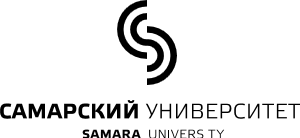 МИНОБРНАУКИ РОССИИФЕДЕРАЛЬНОЕ ГОСУДАРСТВЕННОЕ АВТОНОМНОЕ ОБРАЗОВАТЕЛЬНОЕ УЧРЕЖДЕНИЕ ВЫСШЕГО ОБРАЗОВАНИЯ«САМАРСКИЙ НАЦИОНАЛЬНЫЙИССЛЕДОВАТЕЛЬСКИЙ УНИВЕРСИТЕТ ИМЕНИ АКАДЕМИКА С.П. КОРОЛЕВАУТВЕРЖДАЮ                                                      Проректор по учебной работе ________________ А.В. Гаврилов                                                                  « ____ » _____________  20___  годРАСПИСАНИЕзанятий студентов социально-гуманитарного института факультета филологии и журналистики, направление 42.03.02 Журналистика,заочная форма обучения, 1 курс, осенний семестр 2022/2023 учебного года, группа 5101-420302ZНачальник УМУ Н.В. Соловова ________________Директор СГИ А.Ю. Нестеров _______________Декан факультета А.А. Безрукова ______________ДатаВремяДисциплинаВид занятияПреподавательАудитория5 декабря, понедельник11.30Дизайн современных медиа, 1 подгруппаЛабКарелова Т.В.406-275 декабря, понедельник13.30Дизайн современных медиа, 1 подгруппаЛабКарелова Т.В.406-276 декабря, вторник9.45Теория журналистикиЛГоршкова Л.А.207-22а6 декабря, вторник11.30Теория журналистикиЛГоршкова Л.А.207-22а6 декабря, вторник13.30История (история России, всеобщая история)ЛШматов Е.Н.Л2-276 декабря, вторник15.15История (история России, всеобщая история)ЛШматов Е.Н.Л2-277 декабря, среда8.00Феномен факта в масс-медийной коммуникацииЛАржанов А.П.305-277 декабря, среда9.45Техника и технология масс-медиаЛШокова Е.В.308-277 декабря, среда11.30Техника и технология масс-медиаЛШокова Е.В.308-278 декабря, четверг8.00Физическая культура и спортЛБогданов В.М.онлайн8 декабря, четверг9.45История (история России, всеобщая история)ПрШматов Е.Н.онлайн8 декабря, четверг11.30История (история России, всеобщая история)ПрШматов Е.Н.онлайн9 декабря, пятница9.45Дизайн современных медиа, 2 подгруппа ЛабКарелова Т.В.308-279 декабря, пятница11.30Дизайн современных медиа, 2 подгруппа ЛабКарелова Т.В.308-279 декабря, пятница13.30Русский язык в профессиональной деятельностиЛЗарипова В.М.217-279 декабря, пятница15.15Русский язык в профессиональной деятельностиПрЗарипова В.М.217-2710 декабря, суббота13.30Основы профессиональной культуры журналиста и антикоррупционного поведения, 2 подгруппаЛабРозенцвайг А.И.609-2410 декабря, суббота15.15Основы профессиональной культуры журналиста и антикоррупционного поведенияЛРозенцвайг А.И.609-2410 декабря, суббота17.00Основы профессиональной культуры журналиста и антикоррупционного поведения, 1 подгруппаЛабРозенцвайг А.И.609-2412 декабря, понедельник9.45Техника и технология масс-медиа, 2 подгруппаЛабШокова Е.В.407-2712 декабря, понедельник11.30Техника и технология масс-медиа, 2 подгруппаЛабШокова Е.В.407-2712 декабря, понедельник13.30Теория литературыЛЗахарченко Н.А.402-22а12 декабря, понедельник15.15Теория литературыЛЗахарченко Н.А.402-22а13 декабря, вторник8.00Основы профессиональной культуры журналиста и антикоррупционного поведения, 1 подгруппаЛабКарелова Т.В.407-2713 декабря, вторник9.45Основы профессиональной культуры журналиста и антикоррупционного поведения, 1 подгруппаЛабКарелова Т.В.407-2713 декабря, вторник11.30История (история России, всеобщая история)ПрШматов Е.Н.406-2713 декабря, вторник13.30История (история России, всеобщая история)ПрШматов Е.Н.406-2714 декабря, среда9.45Основы формирования инклюзивного взаимодействияЛСлатов Д.Г.402-2314 декабря, среда11.30Основы формирования инклюзивного взаимодействияПрСлатов Д.Г.402-2314 декабря, среда13.30Теория журналистики, 1 подгруппа / Феномен факта в масс-медийной коммуникации, 2 подгруппаЛаб/ ЛабГоршкова Л.А. / Мещерякова Е.Ю.107-22б / 608-2414 декабря, среда15.15Теория журналистики, 2 подгруппа / Феномен факта в масс-медийной коммуникации, 1 подгруппаЛаб/ ЛабГоршкова Л.А. / Мещерякова Е.Ю.107-22б / 608-2415 декабря, четверг11.30Основы профессиональной культуры журналиста и антикоррупционного поведения, 2 подгруппаЛабКарелова Т.В.308-2715 декабря, четверг13.30Основы профессиональной культуры журналиста и антикоррупционного поведения, 2 подгруппаЛабКарелова Т.В.308-2715 декабря, четверг15.15Русский язык в профессиональной деятельностиПрЗарипова В.М.306-2715 декабря, четверг17.00Русский язык в профессиональной деятельностиПр + ЗачетЗарипова В.М.306-2716 декабря, пятница13.30Теория журналистикиЭКЗАМЕНГоршкова Л.А.306-2717 декабря, субботаДень подготовкиДень подготовкиДень подготовкиДень подготовкиДень подготовкиДень подготовки19 декабря, понедельник13.30Теория литературыПрЗахарченко Н.А.402-22а19 декабря, понедельник15.15Техника и технология масс-медиа, 1 подгруппаЛабШокова Е.В.407-2719 декабря, понедельник17.00Техника и технология масс-медиа, 1 подгруппаЛабШокова Е.В.407-2719 декабря, понедельник20 декабря, вторник8.00История (история России, всеобщая история)ЭКЗАМЕНШматов Е.Н.207-2721 декабря, средаДень подготовкиДень подготовкиДень подготовкиДень подготовкиДень подготовкиДень подготовки22 декабря, четверг15.15Теория литературыЭКЗАМЕНЗахарченко Н.А.402-22а23 декабря, пятница10.00Техника и технология масс-медиаЭКЗАМЕНШокова Е.В.308-27